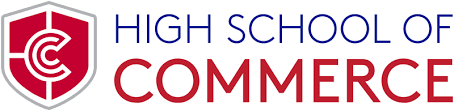 PresentsFinancial Aid NightWednesday- November 10, 2021Time- 5PM to 7PMWhere- High School of Commerce CafeteriaRSVP- https://www.signupgenius.com/go/9040f44acab2aa6fd0-commerce				Get Money for college!!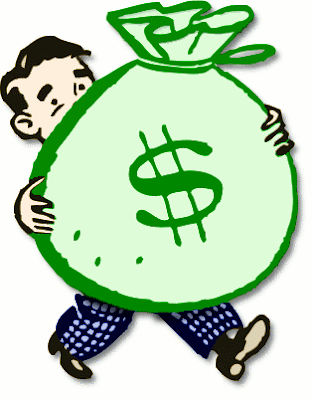 All Seniors are WelcomeNosotros hablamos españolFor more information, please feel free to contact; paigej@springfieldpublicschools.com